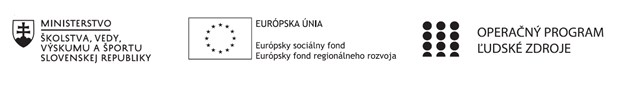 Správa o činnosti pedagogického klubu Príloha:Prezenčná listina zo stretnutia pedagogického klubuPokyny k vyplneniu Správy o činnosti pedagogického klubu:Prijímateľ vypracuje správu ku každému stretnutiu pedagogického klubu samostatne. Prílohou správy je prezenčná listina účastníkov stretnutia pedagogického klubu. V riadku Prioritná os – VzdelávanieV riadku špecifický cieľ – uvedie sa v zmysle zmluvy o poskytnutí nenávratného finančného príspevku (ďalej len "zmluva o NFP")V riadku Prijímateľ -  uvedie sa názov prijímateľa podľa zmluvy o poskytnutí nenávratného finančného príspevku V riadku Názov projektu -  uvedie sa úplný názov projektu podľa zmluvy NFP, nepoužíva sa skrátený názov projektu V riadku Kód projektu ITMS2014+ - uvedie sa kód projektu podľa zmluvy NFPV riadku Názov pedagogického klubu (ďalej aj „klub“) – uvedie sa  názov klubu V riadku Dátum stretnutia/zasadnutia klubu -  uvedie sa aktuálny dátum stretnutia daného klubu učiteľov, ktorý je totožný s dátumom na prezenčnej listineV riadku Miesto stretnutia  pedagogického klubu - uvedie sa miesto stretnutia daného klubu učiteľov, ktorý je totožný s miestom konania na prezenčnej listineV riadku Meno koordinátora pedagogického klubu – uvedie sa celé meno a priezvisko koordinátora klubuV riadku Odkaz na webové sídlo zverejnenej správy – uvedie sa odkaz / link na webovú stránku, kde je správa zverejnenáV riadku  Manažérske zhrnutie – uvedú sa kľúčové slová a stručné zhrnutie stretnutia klubuV riadku Hlavné body, témy stretnutia, zhrnutie priebehu stretnutia -  uvedú sa v bodoch hlavné témy, ktoré boli predmetom stretnutia. Zároveň sa stručne a výstižne popíše priebeh stretnutia klubuV riadku Závery o odporúčania –  uvedú sa závery a odporúčania k témam, ktoré boli predmetom stretnutia V riadku Vypracoval – uvedie sa celé meno a priezvisko osoby, ktorá správu o činnosti vypracovala  V riadku Dátum – uvedie sa dátum vypracovania správy o činnostiV riadku Podpis – osoba, ktorá správu o činnosti vypracovala sa vlastnoručne   podpíšeV riadku Schválil - uvedie sa celé meno a priezvisko osoby, ktorá správu schválila (koordinátor klubu/vedúci klubu učiteľov) V riadku Dátum – uvedie sa dátum schválenia správy o činnostiV riadku Podpis – osoba, ktorá správu o činnosti schválila sa vlastnoručne podpíše.Príloha správy o činnosti pedagogického klubu                                                                                             PREZENČNÁ LISTINAMiesto konania stretnutia:  SSOŠ ELBA Smetanova 2 080 05 PrešovDátum konania stretnutia: 24. novembra 2021Trvanie stretnutia: od 14,00 hod. do 17,00 hod.	Zoznam účastníkov/členov pedagogického klubu:Meno prizvaných odborníkov/iných účastníkov, ktorí nie sú členmi pedagogického klubu  a podpis/y:Prioritná osVzdelávanieŠpecifický cieľ1.2.1 Zvýšiť kvalitu odborného vzdelávania a prípravy reflektujúc potreby trhu prácePrijímateľSúkromná stredná odborná škola – ELBA, Smetanova 2, PrešovNázov projektuVzdelávanie 4.0 – prepojenie teórie s praxouKód projektu  ITMS2014+312011ADL9Názov pedagogického klubu Pedagogický klub „podnikavý človek“ – aktívny občan – prierezové témyDátum stretnutia  pedagogického klubu24. novembra 2021Miesto stretnutia  pedagogického klubuSSOŠ ELBA Smetanova 2 PrešovMeno koordinátora pedagogického klubuIng. Valéria JurčováOdkaz na webové sídlo zverejnenej správyhttps://ssoselba.edupage.org/a/pedagogicky-klub-c-2?eqa=dGV4dD10ZXh0L3RleHQzNCZzdWJwYWdlPTE%3DManažérske zhrnutie:Cieľom stretnutia nášho klubu bola tvorba a zdieľanie Best Practice z oblasti rozvoja podnikavosti a ekonomického myslenia. Spoločne sme si prezentovali OPS, zdieľali skúsenosti a tvorili príklady dobrej praxe. Na záver stretnutia sme naše poznatky zhrnuli v rámci pedagogického odporúčania.Kľúčové slová: tvorba Best Practice, zdieľanie OPS, rozvoj podnikavosti.Hlavné body, témy stretnutia, zhrnutie priebehu stretnutia: Hlavné body:Práca s odbornými zdrojmi.Diskusia.Tvorba OPS.Záver.Témy: Vzdelávanie 4.0, prepojenie teórie s praxou.Program stretnutia:Práca s odbornými zdrojmi – kooperatívne učenie – skladačka.Diskusia – metóda ÁNO/NIE.Spoločná tvorba OPS – tvorivé písanie v skupine.Záver a tvorba pedagogického odporúčania.Závery a odporúčania:Počas zasadnutia sme sa venovali tvorivému písaniu, tvorby námetov, ktoré ďalej aplikujeme do edukácie.Ukážky z tvorivého písaniaPríklad OPS: Euro ako spoločná mena Európskej únieEuro je menou Slovenskej republiky od 1. januára 2009. Aj napriek tomu, že touto menou platíme už dlhšiu dobu, veľa žiakov nemá o nej hlbšie vedomosti. Považujeme preto za dôležité zvyšovať povedomie žiakov o Európskej únii a tém s ňou súvisiacich aj na hodinách ekonomiky. Použité aktivizujúce metódy - motivačná tajnička
- motivačné demonštrácia (5 alebo 10-eurová bankovka zo série Európa alebo motivačné video)
Ďalšie metódy: rozhovor, samostatná práca žiakov Použité pomôcky   kópie krížovky pre žiakov   PC/notebook pre učiteľa   PC/notebooky pre žiakov   dataprojektor   interaktívna tabuľa (biela tabuľa) Pred hodinou si pripravíme kópie motivačnej krížovky pre žiakov (alternatívou je eurobankovka nominálnej hodnoty 5 € alebo 10 € z novej série Európa) . Skontrolujem funkčnosť PC/notebookov, dataprojektoru, pripojenie k internetu a funkčnosť web stránok ECB, NBS a www.nove-eurobankovky.sk.  Žiaci v rámci hodiny pracujú s materiálmi. Hodinu zakončíme reflexiou kde zisťujeme fixáciu nového učiva.Ďalšia OPS sa týkala zberu námetov k vypracovaniu podnikateľského plánu:- Reštaurácia v historickom štýle, pričom žiaci si mali možnosť vybrať obdobie z histórie, ktorému mali prispôsobiť interiér, spôsob obsluhy, inventár, sprievodný program.  Detská reštaurácia – určiť si vekovú kategóriu (od – do) – deti ako hlavného zákazníckeho segmentu, ktorému bude prispôsobená vytvorená ponuka, interiér, obsluha, sprievodný program.  Varenie a obsluha v domácnosti na požiadavku zákazníka – pomoc pri výbere menu, nákup surovín, prepožičiavanie inventáru, servírovanie, prestieranie v domácnosti zákazníka (home catering).  Organizovanie kurzov varenia, stolovania rôzneho zamerania pre rôzne skupiny zákazníkov (rôzne kuchyne, spôsoby stravovania – napr. zdravé a chutné stravovanie, rôzne príležitosti z pohľadu stravovania a stolovania).  Organizovanie a zabezpečovanie netradičných pobytov – napr. táborov prežitia, adrenalínových pobytov, sebapoznávacích pobytov, tematicky zameraných pobytov pre vybrané zákaznícke segmenty – napr. hudobné detské tábory využívajúce všetky podmienky lokality, v ktorej prebiehajú.Prostredníctvom tejto aktivity si žiaci uvedomia účel a význam podnikateľského plánu, prečo je dobré si ho urobiť, aj keď podnikateľ nežiada o cudzie peniaze,  štruktúru podnikateľského plánu podľa zadávateľa,  možnosti tvorby podnikateľského plánu.Odporúčame pokračovať v tvorivých aktivitách, nakoľko v nich nachádzame námety na integrované vyučovanie, ktoré veľmi efektívne podporuje rozvoj gramotností.Vypracoval (meno, priezvisko)Ing. Valéria JurčováDátum24. november 2021PodpisSchválil (meno, priezvisko)Mgr. Romana BirošováDátum25. november 2021PodpisPrioritná os:VzdelávanieŠpecifický cieľ:1.2.1. Zvýšiť kvalitu odborného vzdelávania a prípravy reflektujúc potreby trhu prácePrijímateľ:Súkromná stredná odborná škola ELBA Smetanova 2080 05 PrešovNázov projektu:Vzdelávanie 4.0 – prepojenie teórie s praxouKód ITMS projektu:312010ADL9Názov pedagogického klubu:Pedagogický klub „podnikavý človek“ – aktívny občan, prierezové témyč.Meno a priezviskoPodpisInštitúcia1.Miriam BezegováSSOŠ ELBA Smetanova 2 Prešov2.Valéria JurčováSSOŠ ELBA Smetanova 2 Prešov3.Ľudmila LendackáSSOŠ ELBA Smetanova 2 Prešov4.Iryna LeshkoSSOŠ ELBA Smetanova 2 Prešov5.Daniela MitaľováSSOŠ ELBA Smetanova 2 Prešov6.Eduardo SosaSSOŠ ELBA Smetanova 2 Prešovč.Meno a priezviskoPodpisInštitúcia